ACTA DE SESIÓN – GRUPO DE TRABAJO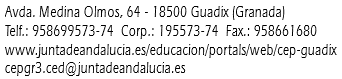 Código: 201813GT____    Título: Actividades básicas de acondicionamiento físico con soporte                                                      musical: ritmos latinosCentro: IES Pedro Antonio de Alarcón              Localidad: GuadixFecha: 03 de Diciembre                  Hora: 16:00                            Sesión nº: 3Contenidos de la sesión (temas tratados, acuerdos…)Fdo.:_________________________________________ACTA DE SESIÓN – GRUPO DE TRABAJOCódigo: 201813GT____    Título: Actividades básicas de acondicionamiento físico con soporte                                                      musical: ritmos latinosCentro: IES Pedro Antonio de Alarcón              Localidad: GuadixFecha: 03 de Diciembre                   Hora: 16:00                            Sesión nº: 3Fdo.: ______________________________Pasos técnicos de Bachata: paso lateral, paso cruzado y sus variantesPosición básica en pareja: primeros pasosDiseño de coreografíasNºApellidos, NombreDNIFirma12345678910